The Lord’s PrayerOur Father, who art in heaven, hallowed be thy name. Thy kingdom come, Thy will be done on earth as it is in heaven. Give us this day our daily bread and forgive us our trespasses, as we forgive those who trespass against us. And lead us not into temptation, but deliver us from evil. For thine is the kingdom, and the power, and the glory, forever. Amen.*Singing Our Faith # 133    “Leaning on the Everlasting Arms”*Blessing and Dismissal*PostludeScatter to Serve God & NeighborWelcome to all! We gather to praise God for the innumerable blessings given to us and to grow deeper in the Spirit. Joyfully, let us lift our hearts to God.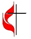 DIRECTORY OF CHESTNUT HILL UNITED METHODIST CHURCH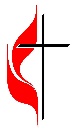 C hestnut Hill United Methodist ChurchMaking disciples of Jesus Christ 
for the transformation of the world.You are welcome at Chestnut Hill UMC. 
4660 Fort Avenue ~ Lynchburg, Virginia 24502Church: 434-239-8423 Minister’s Cell: 434-944-7723, Minister’s Email: awhite@ves.orgAssociate Minister’s Cell: 1-502-489-0200Associate Minister’s Email: healingsolutions12@gmail.comEmail: chestnuthillumc@comcast.net On the Web at chestnuthillumc.netFind us on Facebook: Chestnut Hill United Methodist Church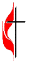 Chestnut Hill United Methodist Church            10:30 a.m. ~ April 14, 2024 ~ Third Sunday of EasterOur ministry vision for the Virginia Annual Conference is “to be disciples of Jesus Christ who are lifelong learners, who influence others to serve.” Welcome! Join us in worshiping God!Prelude	Welcome and Ministry Announcements  Welcome in the name of Christ our Lord. Please register your attendance, printing your name, address, phone, and email, on the attendance pad provided on your pew. Thank you for silencing cell phones as we gather to worship God.Invocation*GreetingThe strife is o'er, the battle done;the victory of life is won;the song of triumph has begun.Alleluia!The powers of death have done their worst,but Christ their legions has dispersed.Let shouts of holy joy outburst.Alleluia!The three sad days are quickly sped;he rises glorious from the dead.All glory to our risen Head.Alleluia!*Singing Our Faith # 384    “Love Divine, All Loves Excelling”Opening PrayerAlmighty and everlasting God, who in the Paschal mystery established the new covenant of reconciliation: Grant that all who have been reborn into the fellowship of Christ’s Body may show forth in their lives what they profess by their faith; through Jesus Christ our Lord, who lives and reigns with you and the Holy Spirit, one God, for ever and ever. Amen.Anthem		         “Hymn of Promise”Greeting Friends and NeighborsPrayer for IlluminationLiving God, by your Holy Spirit, open our eyes to see the new light of this day; open our lips to tell of the empty tomb; open our hearts to believe the good news; through Jesus Christ our Lord. Amen.Scripture Lesson	     Luke 24:36b-48The Word of God for the people of God. 	Thanks be to God.Singing Our Faith # 349    “Turn Your Eyes upon Jesus”The Good News	          “See Food”Bringing Forward God’s Tithes and Our Gifts*Doxology # 95   Praise God from whom all blessings flow; praise him, all Creatures here below; praise him above, ye heavenly host; praise Father, Son, and Holy Ghost. Amen.*Prayer of ThanksgivingSharing of Joys and Concerns**Calendar ****Looking Ahead on the Calendar **NOTE: We will have our roof, over the Fellowship Hall, replaced this week. Please use caution when entering the parking lot.For the Grocery Cart: AprilPop-top cans of meats, soups, pasta dishes, and vegetables, body wash, and shampoo. Place donations in the grocery cart, located in the Commons.Cards for Homebound MembersPlease take a moment to sign the cards for our homebound members/friends that Erin has placed in the Commons.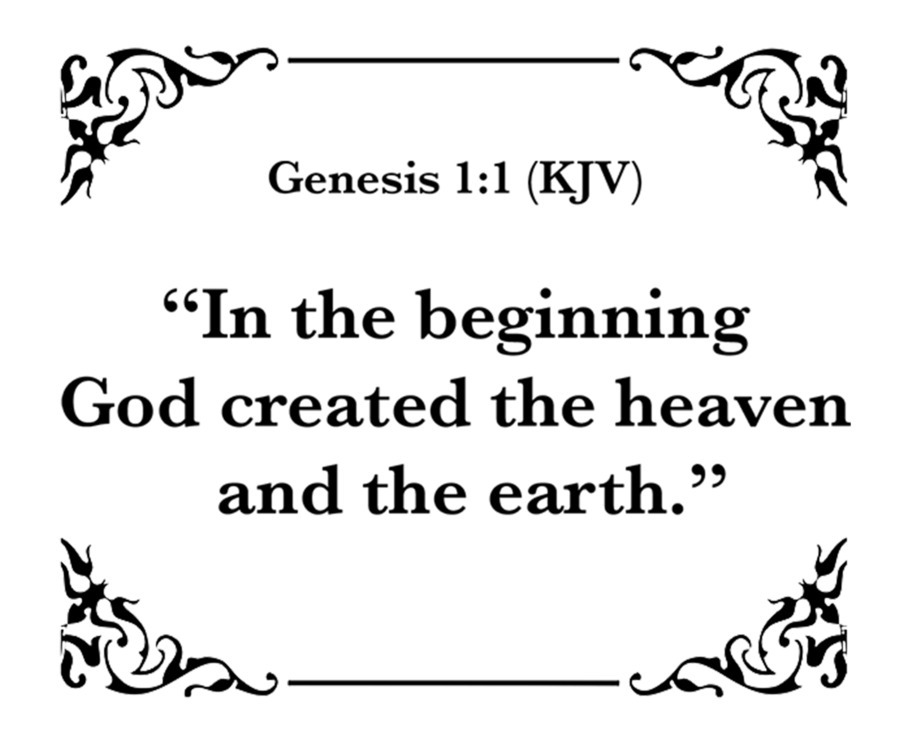 **Calendar ****Looking Ahead on the Calendar **NOTE: We will have our roof, over the Fellowship Hall, replaced this week. Please use caution when entering the parking lot.For the Grocery Cart: AprilPop-top cans of meats, soups, pasta dishes, and vegetables, body wash, and shampoo. Place donations in the grocery cart, located in the Commons.Cards for Homebound MembersPlease take a moment to sign the cards for our homebound members/friends that Erin has placed in the Commons.Sue Haupert-JohnsonSue Haupert-Johnson  Richmond Area Resident Bishop  Richmond Area Resident BishopDenise BatesDenise BatesMountain View District SuperintendentMountain View District SuperintendentAdam WhiteAdam WhiteMinisterMinisterErin LongErin LongAssociate MinisterAssociate MinisterMonica CampbellMonica CampbellAdministrative AssistantAdministrative AssistantHeather WilsonHeather WilsonDirector of Music MinistryDirector of Music MinistryJudy MartinJudy Martin Bookkeeper BookkeeperJudy RobertsonElizabeth NicholsJudy RobertsonElizabeth NicholsLay Leader        Missionary in Henry CountyLay Leader        Missionary in Henry CountyMonday, 4/15Deadline for May newsletter articles.Thursday, 4/186:00 p.m.Homeschool Annual Member meetingFriday, 4/19Church Office Closed10:00 a.m.HomeschoolSunday, 4/215:00 p.m.Peaks View Charge Prayer GatheringAll are invited to uplift in prayer General Conference, April 23-May 3 in Charlotte, NC.Thursday, 4/2510:30 a.m.Merry Marthas CircleWe will gather products to deliver to Miriam’s House.Sunday, 4/2810:00 a.m.ChoirMonday, 4/15Deadline for May newsletter articles.Thursday, 4/186:00 p.m.Homeschool Annual Member meetingFriday, 4/19Church Office Closed10:00 a.m.HomeschoolSunday, 4/215:00 p.m.Peaks View Charge Prayer GatheringAll are invited to uplift in prayer General Conference, April 23-May 3 in Charlotte, NC.Thursday, 4/2510:30 a.m.Merry Marthas CircleWe will gather products to deliver to Miriam’s House.Sunday, 4/2810:00 a.m.Choir